ROMÂNIA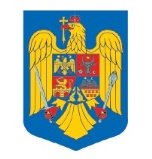 JUDEȚUL CĂLĂRAȘICOMUNA ȘOLDANUCONSILIUL LOCAL AL comunei șoldanucOMISIA de specialitate de agricultură, activităţi economico-financiare, amenajarea teritoriului şi urbanism, protecție mediu și turismȘos.Olteniţei, nr.70, ȘOLDANU, CĂLĂRAŞI, Tel/Fax +40242-530530, CP-917235,  soldanu@cl.e-adm.ro, http://primaria-soldanu.ro AVIZULnr. 2841/30 din 12.04.2022pentru Proiectul de hotărâre nr. 28 din 12.04.2021 privind aprobarea Organigramei resurselor umane şi Statului de funcții de la nivelul Primăriei Comunei Șoldanu, Judeţul Călăraşi, în anul 2022Având în vedere că proiectul de hotărâre iniţiat este însoțit de documentele care au stat la baza elaborării acestuia, de referatul de aprobare elaborat de inițiator şi de raportul de specialitate întocmit de compartimentul de resort al Aparatului de specialitate al Primarului Comunei Șoldanu și, întrucât considerăm îndeplinite condiţiile de drept prevăzute de normele legale în vigoare, în temeiul prevederilor art. 125 alin. (1) lit. b) din Ordonanța de urgență a Guvernului nr. 57/2019 privind Codul administrativ, cu modificările și completările ulterioare, respectiv al prevederilor art. 15 alin. (1) lit. b) din Regulamentul de organizare și funcționare a consiliului local, Comisia de specialitate de agricultură, activităţi economico-financiare, amenajarea teritoriului şi urbanism, protecție mediu și turism adoptă următorul aviz.Art.1. - Se avizează favorabil / nefavorabil proiectul de hotărâre a consiliului local nr. 28 din 12.04.2021 privind aprobarea Organigramei resurselor umane şi Statului de funcții de la nivelul Primăriei Comunei Șoldanu, Judeţul Călăraşi, în anul 2022, cu .........../fără amendamente.Art.2. - Amendamentele și observațiile membrilor comisiei se regăsesc în anexa care face parte integrantă din prezentul aviz.Art.3. - Prezentul aviz se comunică prin grija secretarului comisiei, în termenul recomandat, Secretarului general al Comunei Șoldanu.Președintele Comisiei,Consilier, Ion BUCURSecretarul Comisiei,Alexandru-Adrian BOTEA